Протокол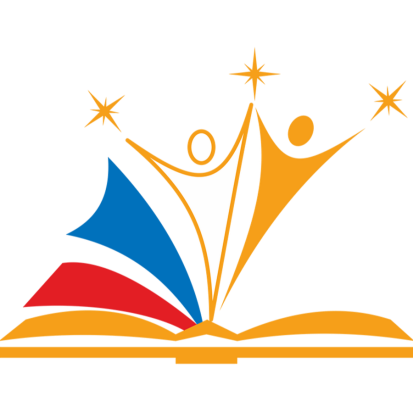 Школьного этапа Регионального фестиваля творчества
«Школа. Творчество. Успех.», посвящённого 100-летию дополнительного образования детейНоминация: «Инструментальное исполнительство»15 февраля 2018 годаАктовый зал МБОУ СОШ № 1 г.БердскЧлен жюри: ______________________15.02.2018       ______________ Подпись№ФИклмузыкальность, артистизм– 10 балловхудожественное содержание репертуара – 10 балловхудожественная трактовка музыкального образа – 10балловтехника и мастерство исполнения – 10балловсоответствие репертуара возрастным и индивидуальным возможностям исполнителя – 10 балловповедение исполнителя на сцене -10 балловсуммаместо1-4 классы1-4 классы1-4 классы1-4 классы1-4 классы1-4 классы1-4 классы1-4 классы1Казикин Ильяфортепиано1Г2425222229211432Коровникова Викторияфортепиано1Б2626262630261603Столбов Владиславфортепьяно1Б2626262729251594Сединкин Борисфортепьяно1Б292828293028172II5Карелин Алексейаккордеон2А2727272930281686Жданова Ольгафортепиано2а292829293030175I7Зубов Дмитрийфортепиано4А262627273027163III8Камнева Ксенияфортепиано4Г2323232328261469Сизых МихаилГитара4Г242525243025153                                      5-8 классы                                      5-8 классы                                      5-8 классы                                      5-8 классы                                      5-8 классы                                      5-8 классы                                      5-8 классы                                      5-8 классы                                      5-8 классы10Плесовских Борисгитара5А25262525302715811Попов Вячеслав аккордеон5А25252526302415512Щербина Ольгафортепьяно5А303030303029179I13Кулишова Елизаветафортепьяно5Б24252223302715114Фроловский Михаилбаян6А26262726302716215Хлебников Алесейкларнет6Г21252120302414116Козлитина Екатеринафортепьяно7Б293029283027173III17Андрющенко Викторияфортепьяно7В28302829302817318Вотинцев Никитагитара7В23252320282414319Суслов Вадимбаян7Г28302829302817320Суслов Вадимфортепьяно7Г24252323262714821Алферова Глафираскрипка7Г28292722282716122Курочкина Олесяфортепьяно8Б293029293029176II23Ефимов Вячеславфортепьяно8Б24252422102713224Ильченко Евгенияфортепьяно8Г272727282926164                                       9-11 классы                                       9-11 классы                                       9-11 классы                                       9-11 классы                                       9-11 классы                                       9-11 классы                                       9-11 классы                                       9-11 классы                                       9-11 классы25Куслий Еленафортепьяно10Б292829272827168I26Протасова ИринаГитара10Б242624252826153II